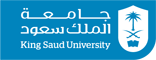 King Saud UniversityCollege of Business Administration        Action Plan for Semester I of 2015-2016Developed by:Vice Deanship of Quality and DevelopmentAcademic year 2015-2016Prepared on July 26, 2015The College of Business Administration is assessed against the following (2003) 21 Standards of AACSB International accreditation as shown in Table 1 below. Table 1: The (2003) 21 Standards of AACSBNote: All these workshops are held in coordination with the Female Campus.Workshop No.Date & DayActivityParticipantsFacilitators1August 26, 2015(Wednesday)12:00 – 12:45 PMMale Room No: G106Female  Room No:Auditorium 3Theme of the Academic yearAACSB Accreditation Efforts CBA Governance Related Standards 1 & 2 of AACSBStrategic Plan 2011-2016 Implementation Action Plan All Faculty Members in all Departments1. Dr. Moaddi2. Dr. Wadi 3. Dr. Raj2Sep. 02, 2015 (Wednesday)12:00 – 12:45 PMMale Room No: G105Female  Room No:Auditorium 3Meet our Peer Review Team Chair – Dr. Robert Scherer from University of Dallas, TX.All Faculty Members in all Departments1. Dr. Moaddi2. Dr. Wadi 3. Dr. Raj3Sep. 09, 2015 (Wednesday)12:00 – 12:45 PMMale Room No: G106Female  Room No:In the Department12:00 – 12:10 Chairman’s PresentationAnnual Strategic Action PlanWhat is the plan for the Department to face AACSB Accreditation Visit?What preparations are underway for AACSB Accreditation?12:10 – 12:20: Speaker 1’s PresentationStrategic Management Standards of AACSB and how the Department is coping with these standards12:20 – 12:30: Speaker 2’s PresentationParticipants Standards of AACSB and how the Department is coping with these standards12:30 – 12:40: Speaker 3’s PresentationAssurance  of  Learning Standards of AACSB and how the Department is coping with these standardsAll Faculty Members in all DepartmentsAccounting Department4Oct. 07, 2015 (Wednesday)12:00 – 12:45 PMMale Room No: G106Female  Room No:In the Department12:00 – 12:10 Chairman’s PresentationAnnual Strategic Action PlanWhat is the plan for the Department to face AACSB Accreditation Visit?What preparations are underway for AACSB Accreditation?12:10 – 12:20: Speaker 1’s PresentationStrategic Management Standards of AACSB and how the Department is coping with these standards12:20 – 12:30: Speaker 2’s PresentationParticipants Standards of AACSB and how the Department is coping with these standards12:30 – 12:40: Speaker 3’s PresentationAssurance  of  Learning Standards of AACSB and how the Department is coping with these standardsAll Faculty Members in all DepartmentsEconomics Department5Oct. 14, 2015 (Wednesday)12:00 – 12:45 PMMale Room No: G106Female  Room No:In the Department12:00 – 12:10 Chairman’s PresentationAnnual Strategic Action PlanWhat is the plan for the Department to face AACSB Accreditation Visit?What preparations are underway for AACSB Accreditation?12:10 – 12:20: Speaker 1’s PresentationStrategic Management Standards of AACSB and how the Department is coping with these standards12:20 – 12:30: Speaker 2’s PresentationParticipants Standards of AACSB and how the Department is coping with these standards12:30 – 12:40: Speaker 3’s PresentationAssurance  of  Learning Standards of AACSB and how the Department is coping with these standardsAll Faculty Members in all DepartmentsFinance Department6Oct. 21, 2015 (Wednesday)12:00 – 12:45 PMMale Room No: G106Female  Room No:In the Department12:00 – 12:10 Chairman’s PresentationAnnual Strategic Action PlanWhat is the plan for the Department to face AACSB Accreditation Visit?What preparations are underway for AACSB Accreditation?12:10 – 12:20: Speaker 1’s PresentationStrategic Management Standards of AACSB and how the Department is coping with these standards12:20 – 12:30: Speaker 2’s PresentationParticipants Standards of AACSB and how the Department is coping with these standards12:30 – 12:40: Speaker 3’s PresentationAssurance  of  Learning Standards of AACSB and how the Department is coping with these standardsAll Faculty Members in all DepartmentsHealth Administration Department7Oct. 28, 2015 (Wednesday)12:00 – 12:45 PMMale Room No: G106Female  Room No:In the Department12:00 – 12:10 Chairman’s PresentationAnnual Strategic Action PlanWhat is the plan for the Department to face AACSB Accreditation Visit?What preparations are underway for AACSB Accreditation?12:10 – 12:20: Speaker 1’s PresentationStrategic Management Standards of AACSB and how the Department is coping with these standards12:20 – 12:30: Speaker 2’s PresentationParticipants Standards of AACSB and how the Department is coping with these standards12:30 – 12:40: Speaker 3’s PresentationAssurance  of  Learning Standards of AACSB and how the Department is coping with these standardsAll Faculty Members in all DepartmentsManagement Department8Nov. 04, 2015 (Wednesday)12:00 – 12:45 PMMale Room No: G106Female  Room No:In the Department12:00 – 12:10 Chairman’s PresentationAnnual Strategic Action PlanWhat is the plan for the Department to face AACSB Accreditation Visit?What preparations are underway for AACSB Accreditation?12:10 – 12:20: Speaker 1’s PresentationStrategic Management Standards of AACSB and how the Department is coping with these standards12:20 – 12:30: Speaker 2’s PresentationParticipants Standards of AACSB and how the Department is coping with these standards12:30 – 12:40: Speaker 3’s PresentationAssurance  of  Learning Standards of AACSB and how the Department is coping with these standardsAll Faculty Members in all DepartmentsMIS Department9Nov. 11, 2015 (Wednesday)12:00 – 12:45 PMMale Room No: G106Female  Room No:In the Department12:00 – 12:10 Chairman’s PresentationAnnual Strategic Action PlanWhat is the plan for the Department to face AACSB Accreditation Visit?What preparations are underway for AACSB Accreditation?12:10 – 12:20: Speaker 1’s PresentationStrategic Management Standards of AACSB and how the Department is coping with these standards12:20 – 12:30: Speaker 2’s PresentationParticipants Standards of AACSB and how the Department is coping with these standards12:30 – 12:40: Speaker 3’s PresentationAssurance  of  Learning Standards of AACSB and how the Department is coping with these standardsAll Faculty Members in all DepartmentsMarketing Department10Nov. 18, 2015 (Wednesday)12:00 – 12:45 PMMale Room No: G106Female  Room No:In the Department12:00 – 12:10 Chairman’s PresentationAnnual Strategic Action PlanWhat is the plan for the Department to face AACSB Accreditation Visit?What preparations are underway for AACSB Accreditation?12:10 – 12:20: Speaker 1’s PresentationStrategic Management Standards of AACSB and how the Department is coping with these standards12:20 – 12:30: Speaker 2’s PresentationParticipants Standards of AACSB and how the Department is coping with these standards12:30 – 12:40: Speaker 3’s PresentationAssurance  of  Learning Standards of AACSB and how the Department is coping with these standardsAll Faculty Members in all DepartmentsPublic Administration Department11Nov. 25, 2015 (Wednesday)12:00 – 12:45 PMMale Room No: G106Female  Room No:In the Department12:00 – 12:10 Chairman’s PresentationAnnual Strategic Action PlanWhat is the plan for the Department to face AACSB Accreditation Visit?What preparations are underway for AACSB Accreditation?12:10 – 12:20: Speaker 1’s PresentationStrategic Management Standards of AACSB and how the Department is coping with these standards12:20 – 12:30: Speaker 2’s PresentationParticipants Standards of AACSB and how the Department is coping with these standards12:30 – 12:40: Speaker 3’s PresentationAssurance  of  Learning Standards of AACSB and how the Department is coping with these standardsAll Faculty Members in all DepartmentsQuantitative Analysis DepartmentStandardClassification of StandardName of Standard1Strategic Management StandardsMission Statement2Strategic Management StandardsMission Appropriateness3Strategic Management StandardsStudent Mission4Strategic Management StandardsContinuous Improvement Objectives5Strategic Management StandardsFinancial Strategies6Participants StandardsStudent Admission7Participants StandardsStudent Retention8Participants StandardsSupport Staff Sufficiency/Student Support9Participants StandardsFaculty Sufficiency10Participants StandardsFaculty Qualifications11Participants StandardsFaculty Management Support12Participants StandardsAggregate Faculty and Support Staff Educational Responsibility13Participants StandardsIndividual Faculty Educational Responsibility14Participants StandardsStudent Educational Responsibility15Assurance of Learning StandardsManagement of Curricula16Assurance of Learning StandardsUndergraduate Learning Goals17Assurance of Learning StandardsUndergraduate Educational Levels18Assurance of Learning StandardsMaster’s Level General Management: Learning Goals19Assurance of Learning StandardsSpecialized Master’s Degrees: Learning Goals20Assurance of Learning StandardsMaster’s Educational Level21Assurance of Learning StandardsDoctoral Learning Goals